Складнауково-координаційної ради НТУ (МАН)на 2022-2023 н.р.:	Голова Ради:Георгієва Н.А – заступник директора з  навчально-виховної роботи.	Секретар Ради:Єребакан М.П.-  координатор роботи з математики.	Члени Ради: Котляренко А.В.   - координатор роботи з мистецтвознавстваВасюкова Т.М. - координатор роботи з історіїГудь Н.І. - координатор роботи з економікиСекції НТУ:1. Економіка2. Мистецтвознавство3. Математика4. Історія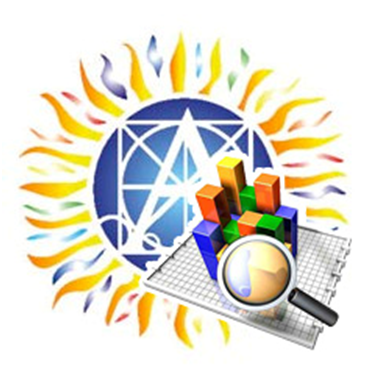 